Exercice 1 : Compare des nombres en utilisant les symboles <, >, =697…. 976     ;   (7x100)  + (2x9) + 1 ……. (7x100)  + (3x6)  + 2        6 centaines  3 dizaines   4 unités   ……   6 43    968  .….  (9x100) + (6x10) + 8  Exercice 2 : Ecris les nombres du tableau du plus petit au plus grand.	Place les nombres dont les cases sont grisées sur la droite graduée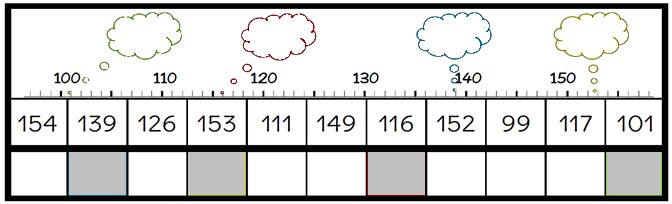 ……………………………………………………………………………………………………………………………………………………………………………………………………………………………………Exercice 3 : Ecris les nombres dictés.…………………………………………………………………………………………………………………Exercice 4 : Associe différentes écritures d’un même nombre  (< à 600) : relie chaque proposition au nombre correspondant.100 +100 + 100 + 10  + 70  +  4  +  4                                                     (4 x 100) + (6x10) + 1        4 centaines 6 dizaines 1 unité                                                             30 + 50  + 300  + 5   + 3 Exercice 5 : Calcule mentalement :    ______         b)  ______         c)  ______          d)  ______          e)  ______      Exercice 6 : Sait résoudre des problèmes additifs, soustractifs et multiplicatifs (avec 1 étape intermédiaire)Pendant un match de basket à l’école, les CE1 ont marqué 17 points à la première mi-temps et 27 points à la seconde mi-temps. Les CP ont marqué 18 points à la première mi-temps et 11 points à la seconde mi-temps. Quelle équipe a gagné le match ? de combien de points ? Tes calculs, ta recherche : Ta réponse :…………………………………………………………………………………………………………………C’est le printemps ! Le jardinier du Parc Municipal fait sa commande de fleurs. Il prend 12 tulipes et 20 rosiers. Chaque fleur est vendue 2 €. Calcule la dépense totale.Tes calculs, ta recherche :Ta réponse : …………………………………………………………………………………………..Exercice 7 : Pose et effectue les opérations suivantes	137 + 275 =                                  180 -77 =        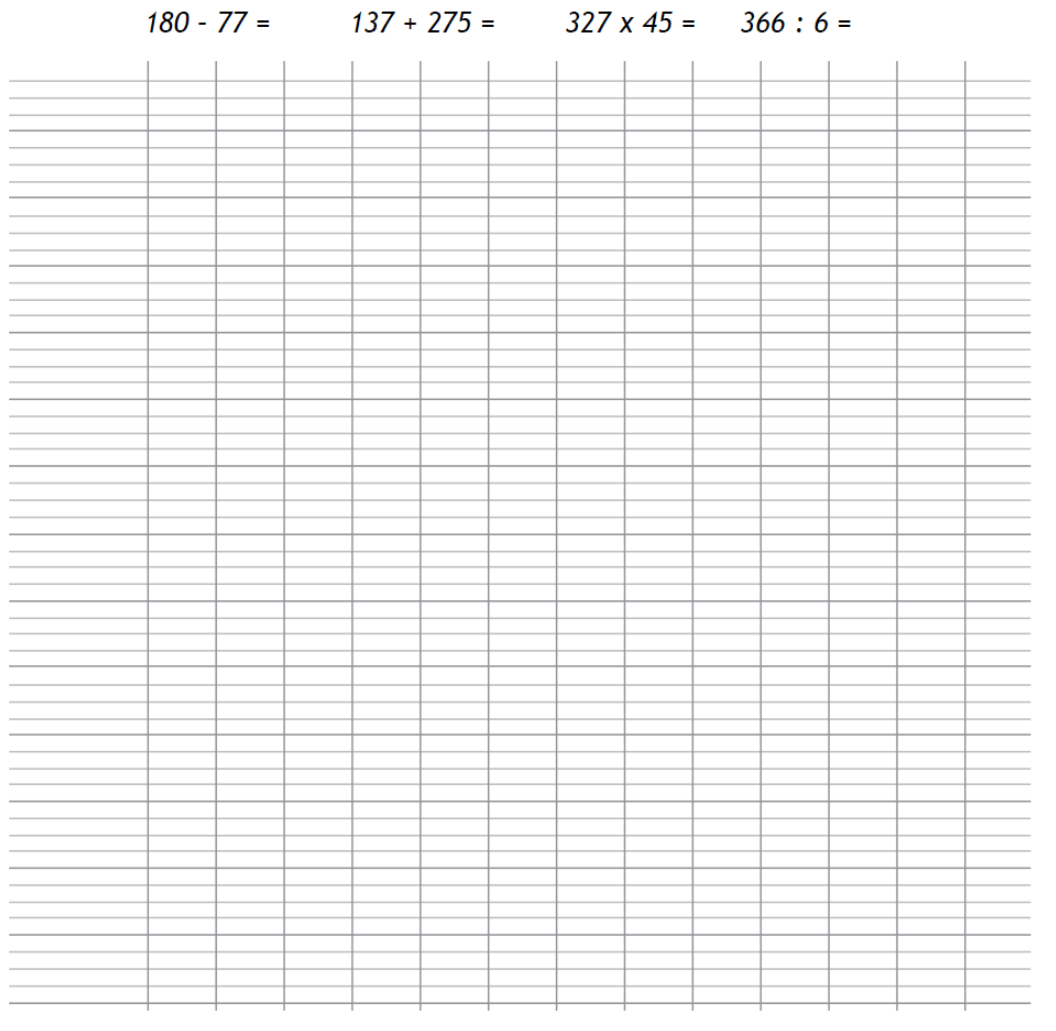 